Администрация сельского поселения Верхнематренский сельсовет Добринского муниципального района Липецкой областиРоссийской ФедерацииРАСПОРЯЖЕНИЕ29.05.2023                            с. Верхняя Матренка                       №  17/2Об определении территории муниципального образования, на которой предлагается реализовывать инициативный проект      Рассмотрев ходатайство инициативной группы граждан  «Об определении территории муниципального образования, на которой предлагается реализовывать инициативный проект инициативный проект «Приобретение спортивного инвентаря для многофункциональной спортивной площадки с.Верхняя Матренка», руководствуясь Решением Совета депутатов сельского поселения Верхнематренский  сельсовет Добринского муниципального района № 52-рс от 01.10.2021г. «О Порядке определения территории  сельского поселения Верхнематренский сельсовет Добринского муниципального района Липецкой области, предназначенной для реализации инициативных проектов», Уставом сельского поселения Верхнематренский сельсвет, администрация сельского поселения Верхнематренский сельсовет:1. Определить территорию муниципального образования, на которой предлагается реализовывать инициативный проект «Приобретение спортивного инвентаря для многофункциональной спортивной площадки с.Верхняя Матренка» , по адресу: Липецкая область, Добринский район с. Верхняя Матренка, многофункциональная спортивная площадка, ул. Центральная .2. Разместить настоящее распоряжение на официальном сайте администрации сельского поселения Верхнематренский сельсовет Добринского муниципального района в информационно-телекоммуникационной сети «Интернет».3. Контроль за выполнением настоящего распоряжения оставляю за собой.Глава  администрации                                                   Н.В.Жаворонкова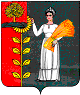 